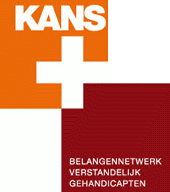 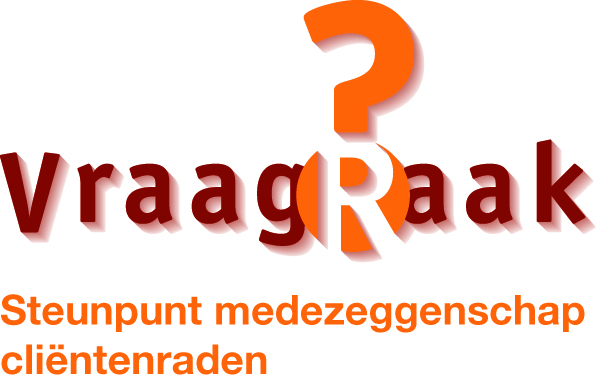 Aanmeldformulier themaochtend KansPlus: ‘Aandacht, ondersteuning en zorg voor mensen met een verstandelijkebeperking: in gesprek over samenlevingsvraagstukken en informele zorg in het kader van de Wet Maatschappelijke Ondersteuning’ Naam:	Adres:Woonplaats:E-mailadres: Ik meld me aan voor de themabijeenkomst samenlevingsvraagstukken en informele zorg Ik ben lid van KansPlus of van een aangesloten cliëntenraad of familievereniging Ik ben geen lid van KansPlus of van een aangesloten cliëntenraad of familievereniging. Toegang € 10,00 Ik neem deel aan de lunch. Prijs: € 15,00 Ik meld me aan voor de themabijeenkomst samenlevingsvraagstukken en informele zorg én ik neem als lid van KansPlus deel aan de Algemene Leden Vergadering in het middagdeel Ik neem deel aan de lunch. Prijs € 15,00Ik neem geen deel aan de lunch Ik meld me alleen aan voor de Algemen (Leden) Vergadering Ik neem deel aan de lunch. Prijs € 15,00 Ik neem geen deel aan de lunch 
U kunt zich aanmelden door bijgevoegd inschrijfformulier te retourneren naar info@kansplus.nl  of te versturen naar KansPlus, Postbus 408, 3990 GE Houten
U kunt uw betaling voor de themabijeenkomst en de lunch overmaken naar KansPlus NL49RABO0159376769 onder vermelding van uw naam en de vermelding themabijeenkomst 24 mei’. U ontvangt dan de definitieve uitnodiging met bijbehorende stukken en de routebeschrijving. 